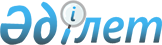 Мәслихаттың 2014 жылғы 25 желтоқсандағы № 342 "Рудный қаласының 2015-2017 жылдарға арналған қалалық бюджеті туралы" шешіміне өзгерістер енгізу туралыҚостанай облысы Рудный қаласы мәслихатының 2015 жылғы 20 қазандағы № 448 шешімі. Қостанай облысының Әділет департаментінде 2015 жылғы 26 қазанда № 5962 болып тіркелді

      Қазақстан Республикасының 2008 жылғы 4 желтоқсандағы Бюджет кодексінің 106, 109 және 110-баптарына, Қазақстан Республикасының 2001 жылғы 23 қаңтардағы "Қазақстан Республикасындағы жергілікті мемлекеттік басқару және өзін-өзі басқару туралы" Заңының 6-бабына сәйкес мәслихат ШЕШІМ ҚАБЫЛДАДЫ:



      1. Мәслихаттың 2014 жылғы 25 желтоқсандағы № 342 "Рудный қаласының 2015-2017 жылдарға арналған қалалық бюджеті туралы" шешіміне (Нормативтік құқықтық актілерді мемлекеттік тіркеу тізілімінде 5272 нөмірімен тіркелген, 2015 жылғы 16 қаңтарда "Рудненский рабочий" қалалық газетінде жарияланған) мынадай өзгерістер енгізілсін:



      көрсетілген шешімнің 1-тармағында:

      1), 2) тармақшалары жаңа редакцияда жазылсын:

      "1) кірістер – 14 671 412,0 мың теңге, оның ішінде мыналар бойынша:

      салықтық түсімдер – 10 630 882,0 мың теңге;

      салықтық емес түсімдер – 36 629,0 мың теңге;

      негізгі капиталды сатудан түсетін түсімдер – 102 557,0 мың теңге;

      трансферттер түсімі – 3 901 344,0 мың теңге;

      2) шығындар – 14 782 370,3 мың теңге;";



      көрсетілген шешімнің 1, 5, 6-қосымшалары осы шешімнің 1, 2, 3-қосымшаларына сәйкес жаңа редакцияда жазылсын.



      2. Осы шешім 2015 жылдың 1 қаңтарынан бастап қолданысқа енгізіледі.      Қалалық мәслихаттың кезектен

      тыс сессиясының төрағасы                   В. Бушуева      Қалалық мәслихаттың хатшысы                В. Лощинин      КЕЛІСІЛДІ      Рудный қаласы әкімдігінің

      "Рудный қалалық экономика және

      бюджеттік жоспарлау бөлімі"

      мемлекеттік мекемесінің басшысы

      _________________ З. Жигунова

      20.10.2015 ж.

Мәслихаттың          

2015 жылғы 20 қазандағы    

№ 448 шешіміне 1-қосымша   Мәслихаттың          

2014 жылғы 25 желтоқсандағы  

№ 342 шешіміне 1-қосымша    Рудный қаласының 2015 жылға арналған қалалық бюджеті

Мәслихаттың         

2015 жылғы 20 қазандағы   

№ 448 шешіміне 2-қосымша   Мәслихаттың         

2014 жылғы 25 желтоқсандағы  

№ 342 шешіміне 5-қосымша    Горняцк кентінің 2015 жылға арналған бюджеттік бағдарламалар тізбесі

Мәслихаттың          

2015 жылғы 20 қазандағы    

№ 448 шешіміне 3-қосымша   Мәслихаттың          

2014 жылғы 25 желтоқсандағы  

№ 342 шешіміне 6-қосымша    Горняцк кентінің 2015 жылға арналған бюджеттік бағдарламалар тізбесі
					© 2012. Қазақстан Республикасы Әділет министрлігінің «Қазақстан Республикасының Заңнама және құқықтық ақпарат институты» ШЖҚ РМК
				СанатыСанатыСанатыСанатыСомасы,

мың теңгеСыныбыСыныбыСыныбыСомасы,

мың теңгеІшкі сыныбыІшкі сыныбыСомасы,

мың теңгеАтауыСомасы,

мың теңгеI. Кірістер14671412,01Салықтық түсімдер10630882,0101Табыс салығы4422495,01012Жеке табыс салығы4422495,0103Әлеуметтiк салық3466522,01031Әлеуметтiк салық3466522,0104Меншiкке салынатын салықтар1114566,01041Мүлiкке салынатын салықтар595377,01043Жер салығы291310,01044Көлiк құралдарына салынатын салық227877,01045Бірыңғай жер салығы2,0105Тауарларға, жұмыстарға және қызметтерге салынатын iшкi салықтар1591274,01052Акциздер980467,01053Табиғи және басқа да ресурстарды пайдаланғаны үшiн түсетiн түсiмдер487096,01054Кәсiпкерлiк және кәсiби қызметтi жүргiзгенi үшiн алынатын алымдар121415,01055Ойын бизнесіне салық2296,0108Заңдық маңызы бар әрекеттерді жасағаны және (немесе) оған уәкілеттігі бар мемлекеттік органдар немесе лауазымды адамдар құжаттар бергені үшін алынатын міндетті төлемдер36025,01081Мемлекеттік баж36025,02Салықтық емес түсiмдер36629,0201Мемлекеттік меншіктен түсетін кірістер28407,02011Мемлекеттік кәсіпорындардың таза кірісі бөлігінің түсімдері2106,02015Мемлекет меншігіндегі мүлікті жалға беруден түсетін кірістер26301,0206Басқа да салықтық емес түсiмдер8222,02061Басқа да салықтық емес түсiмдер8222,03Негізгі капиталды сатудан түсетін түсімдер102557,0301Мемлекеттік мекемелерге бекітілген мемлекеттік мүлікті сату13165,03011Мемлекеттік мекемелерге бекітілген мемлекеттік мүлікті сату13165,0303Жердi және материалдық емес активтердi сату89392,03031Жерді сату82549,03032Материалдық емес активтерді сату6843,04Трансферттердің түсімдері3901344,0402Мемлекеттiк басқарудың жоғары тұрған органдарынан түсетiн трансферттер3901344,04022Облыстық бюджеттен түсетiн трансферттер3901344,0Функционалдық топФункционалдық топФункционалдық топФункционалдық топФункционалдық топСомасы,

мың теңгеФункционалдық кіші топФункционалдық кіші топФункционалдық кіші топФункционалдық кіші топСомасы,

мың теңгеБюджеттік бағдарламалардың әкімшісіБюджеттік бағдарламалардың әкімшісіБюджеттік бағдарламалардың әкімшісіСомасы,

мың теңгеБюджеттік бағдарламаБюджеттік бағдарламаСомасы,

мың теңгеАтауыСомасы,

мың теңгеII. Шығындар14782370,301Жалпы сипаттағы мемлекеттiк қызметтер210570,41Мемлекеттiк басқарудың жалпы функцияларын орындайтын өкiлдi, атқарушы және басқа органдар138114,9112Аудан (облыстық маңызы бар қала) мәслихатының аппараты12910,4001Аудан (облыстық маңызы бар қала) мәслихатының қызметін қамтамасыз ету жөніндегі қызметтер12910,4122Аудан (облыстық маңызы бар қала) әкімінің аппараты89977,9001Аудан (облыстық маңызы бар қала) әкімінің қызметін қамтамасыз ету жөніндегі қызметтер89977,9123Қаладағы аудан, аудандық маңызы бар қала, кент, ауыл, ауылдық округ әкімінің аппараты35226,6001Қаладағы аудан, аудандық маңызы бар қала, кент, ауыл, ауылдық округ әкімінің қызметін қамтамасыз ету жөніндегі қызметтер35226,62Қаржылық қызмет28266,4452Ауданның (облыстық маңызы бар қаланың) қаржы бөлімі28266,4001Ауданның (облыстық маңызы бар қаланың) бюджетін орындау және коммуналдық меншігін басқару саласындағы мемлекеттік саясатты іске асыру жөніндегі қызметтер21325,2003Салық салу мақсатында мүлікті бағалауды жүргізу5745,2010Жекешелендіру, коммуналдық меншікті басқару, жекешелендіруден кейінгі қызмет және осыған байланысты дауларды реттеу1196,05Жоспарлау және статистикалық қызмет17263,4453Ауданның (облыстық маңызы бар қаланың) экономика және бюджеттік жоспарлау бөлімі17263,4001Экономикалық саясатты, мемлекеттік жоспарлау жүйесін қалыптастыру және дамыту саласындағы мемлекеттік саясатты іске асыру жөніндегі қызметтер17263,49Жалпы сипаттағы өзге де мемлекеттiк қызметтер26925,7458Ауданның (облыстық маңызы бар қаланың) тұрғын үй-коммуналдық шаруашылығы, жолаушылар көлігі және автомобиль жолдары бөлімі26925,7001Жергілікті деңгейде тұрғын үй-коммуналдық шаруашылығы, жолаушылар көлігі және автомобиль жолдары саласындағы мемлекеттік саясатты іске асыру жөніндегі қызметтер26925,702Қорғаныс13872,91Әскери мұқтаждар13872,9122Аудан (облыстық маңызы бар қала) әкімінің аппараты13872,9005Жалпыға бірдей әскери міндетті атқару шеңберіндегі іс-шаралар13872,903Қоғамдық тәртіп, қауіпсіздік, құқықтық, сот, қылмыстық-атқару қызметі19548,99Қоғамдық тәртіп және қауіпсіздік саласындағы өзге де қызметтер19548,9458Ауданның (облыстық маңызы бар қаланың) тұрғын үй-коммуналдық шаруашылығы, жолаушылар көлігі және автомобиль жолдары бөлімі19548,9021Елдi мекендерде жол қозғалысы қауiпсiздiгін қамтамасыз ету19548,904Бiлiм беру4054907,51Мектепке дейiнгi тәрбие және оқыту753053,4464Ауданның (облыстық маңызы бар қаланың) білім бөлімі753053,4009Мектепке дейінгі тәрбие мен оқыту ұйымдарының қызметін қамтамасыз ету628135,4040Мектепке дейінгі білім беру ұйымдарында мемлекеттік білім беру тапсырысын іске асыруға124918,02Бастауыш, негізгі орта және жалпы орта білім беру2638064,9123Қаладағы аудан, аудандық маңызы бар қала, кент, ауыл, ауылдық округ әкімінің аппараты12696,7005Ауылдық жерлерде балаларды мектепке дейін тегін алып баруды және кері алып келуді ұйымдастыру12696,7464Ауданның (облыстық маңызы бар қаланың) білім бөлімі2526899,2003Жалпы білім беру2320480,2006Балаларға қосымша білім беру206419,0465Ауданның (облыстық маңызы бар қаланың) дене шынықтыру және спорт бөлімі98469,0017Балалар мен жасөспірімдерге спорт бойынша қосымша білім беру98469,09Бiлiм беру саласындағы өзге де қызметтер663789,2464Ауданның (облыстық маңызы бар қаланың) білім бөлімі363781,2001Жергілікті деңгейде білім беру саласындағы мемлекеттік саясатты іске асыру жөніндегі қызметтер13848,0005Ауданның (облыстық маңызы бар қаланың) мемлекеттік білім беру мекемелер үшін оқулықтар мен оқу-әдiстемелiк кешендерді сатып алу және жеткізу53381,5015Жетім баланы (жетім балаларды) және ата-аналарының қамқорынсыз қалған баланы (балаларды) күтіп-ұстауға қамқоршыларға (қорғаншыларға) ай сайынға ақшалай қаражат төлемі47805,0022Жетім баланы (жетім балаларды) және ата-анасының қамқорлығынсыз қалған баланы (балаларды) асырап алғаны үшін Қазақстан азаматтарына біржолғы ақша қаражатын төлеуге арналған төлемдер746,1067Ведомстволық бағыныстағы мемлекеттік мекемелерінің және ұйымдарының күрделі шығыстары248000,6467Ауданның (облыстық маңызы бар қаланың) құрылыс бөлімі300008,0037Білім беру объектілерін салу және реконструкциялау300008,006Әлеуметтiк көмек және әлеуметтiк қамсыздандыру725821,01Әлеуметтiк қамсыздандыру14213,0464Ауданның (облыстық маңызы бар қаланың) білім бөлімі14213,0030Патронат тәрбиешілерге берілген баланы (балаларды) асырап бағу 14213,02Әлеуметтiк көмек534841,1451Ауданның (облыстық маңызы бар қаланың) жұмыспен қамту және әлеуметтік бағдарламалар бөлімі534841,1002Жұмыспен қамту бағдарламасы99629,2005Мемлекеттік атаулы әлеуметтік көмек 519,0006Тұрғын үйге көмек көрсету63306,0007Жергілікті өкілетті органдардың шешімі бойынша мұқтаж азаматтардың жекелеген топтарына әлеуметтік көмек94498,9010Үйден тәрбиеленіп оқытылатын мүгедек балаларды материалдық қамтамасыз ету4756,0013Белгіленген тұрғылықты жері жоқ тұлғаларды әлеуметтік бейімдеу94966,0015Зейнеткерлер мен мүгедектерге әлеуметтiк қызмет көрсету аумақтық орталығы88127,001618 жасқа дейінгі балаларға мемлекеттік жәрдемақылар3183,0017Мүгедектерді оңалту жеке бағдарламасына сәйкес, мұқтаж мүгедектерді міндетті гигиеналық құралдармен және ымдау тілі мамандарының қызмет көрсетуін, жеке көмекшілермен қамтамасыз ету26000,0023Жұмыспен қамту орталықтарының қызметін қамтамасыз ету1107,0052Ұлы Отан соғысындағы Жеңістің жетпіс жылдығына арналған іс-шараларды өткізу58749,09Әлеуметтiк көмек және әлеуметтiк қамтамасыз ету салаларындағы өзге де қызметтер176766,9451Ауданның (облыстық маңызы бар қаланың) жұмыспен қамту және әлеуметтік бағдарламалар бөлімі176766,9001Жергілікті деңгейде халық үшін әлеуметтік бағдарламаларды жұмыспен қамтуды қамтамасыз етуді іске асыру саласындағы мемлекеттік саясатты іске асыру жөніндегі қызметтер53701,9011Жәрдемақыларды және басқа да әлеуметтік төлемдерді есептеу, төлеу мен жеткізу бойынша қызметтерге ақы төлеу1061,0050Мүгедектердің құқықтарын қамтамасыз ету және өмір сүру сапасын жақсарту жөніндегі іс-шаралар жоспарын іске асыру122004,007Тұрғын үй-коммуналдық шаруашылық646363,71Тұрғын үй шаруашылығы86464,2458Ауданның (облыстық маңызы бар қаланың) тұрғын үй-коммуналдық шаруашылығы, жолаушылар көлігі және автомобиль жолдары бөлімі72120,4003Мемлекеттік тұрғын үй қорының сақталуын ұйымдастыру70858,9049Көп пәтерлі тұрғын үйлерде энергетикалық аудит жүргізу1261,5464Ауданның (облыстық маңызы бар қаланың) білім бөлімі6042,0026Жұмыспен қамту 2020 жол картасы бойынша қалаларды және ауылдық елді мекендерді дамыту шеңберінде объектілерді жөндеу6042,0479Ауданның (облыстық маңызы бар қаланың) тұрғын үй инспекциясы бөлімі8301,8001Жергілікті деңгейде тұрғын үй қоры саласындағы мемлекеттік саясатты іске асыру жөніндегі қызметтер8301,82Коммуналдық шаруашылық286382,1458Ауданның (облыстық маңызы бар қаланың) тұрғын үй-коммуналдық шаруашылығы, жолаушылар көлігі және автомобиль жолдары бөлімі286382,1012Сумен жабдықтау және су бұру жүйесінің жұмыс істеуі631,0028Коммуналдық шаруашылығын дамыту3360,9029Сумен жабдықтау және су бұру жүйелерін дамыту282390,23Елді-мекендерді абаттандыру273517,4123Қаладағы аудан, аудандық маңызы бар қала, кент, ауыл, ауылдық округ әкімінің аппараты22303,0008Елді мекендердегі көшелерді жарықтандыру16043,5009Елді мекендердің санитариясын қамтамасыз ету122,5011Елді мекендерді абаттандыру мен көгалдандыру6137,0458Ауданның (облыстық маңызы бар қаланың) тұрғын үй-коммуналдық шаруашылығы, жолаушылар көлігі және автомобиль жолдары бөлімі251214,4015Елдi мекендердегі көшелердi жарықтандыру61633,0017Жерлеу орындарын ұстау және туыстары жоқ адамдарды жерлеу23,5018Елдi мекендердi абаттандыру және көгалдандыру189557,908Мәдениет, спорт, туризм және ақпараттық кеңістiк623692,41Мәдениет саласындағы қызмет159446,5455Ауданның (облыстық маңызы бар қаланың) мәдениет және тілдерді дамыту бөлімі159446,5003Мәдени-демалыс жұмысын қолдау159446,52Спорт306722,1465Ауданның (облыстық маңызы бар қаланың) дене шынықтыру және спорт бөлімі306722,1001Жергілікті деңгейде дене шынықтыру және спорт саласындағы мемлекеттік саясатты іске асыру жөніндегі қызметтер6478,4005Ұлттық және бұқаралық спорт түрлерін дамыту271379,0006Аудандық (облыстық маңызы бар қалалық) деңгейде спорттық жарыстар өткiзу11364,7032Ведомстволық бағыныстағы мемлекеттік мекемелерінің және ұйымдарының күрделі шығыстары17500,03Ақпараттық кеңiстiк126291,9455Ауданның (облыстық маңызы бар қаланың) мәдениет және тілдерді дамыту бөлімі79542,1006Аудандық (қалалық) кiтапханалардың жұмыс iстеуi58072,8007Мемлекеттiк тiлдi және Қазақстан халқының басқа да тiлдерін дамыту21469,3456Ауданның (облыстық маңызы бар қаланың) ішкі саясат бөлімі46749,8002Мемлекеттік ақпараттық саясат жүргізу жөніндегі қызметтер46749,89Мәдениет, спорт, туризм және ақпараттық кеңiстiктi ұйымдастыру жөнiндегi өзге де қызметтер31231,9455Ауданның (облыстық маңызы бар қаланың) мәдениет және тілдерді дамыту бөлімі9641,8001Жергілікті деңгейде тілдерді және мәдениетті дамыту саласындағы мемлекеттік саясатты іске асыру жөніндегі қызметтер9641,8456Ауданның (облыстық маңызы бар қаланың) ішкі саясат бөлімі21590,1001Жергілікті деңгейде ақпарат, мемлекеттілікті нығайту және азаматтардың әлеуметтік сенімділігін қалыптастыру саласында мемлекеттік саясатты іске асыру жөніндегі қызметтер16290,1003Жастар саясаты саласында іс-шараларды іске асыру5300,010Ауыл, су, орман, балық шаруашылығы, ерекше қорғалатын табиғи аумақтар, қоршаған ортаны және жануарлар дүниесін қорғау, жер қатынастары36446,91Ауыл шаруашылығы20693,5474Ауданның (облыстық маңызы бар қаланың) ауыл шаруашылығы және ветеринария бөлімі20693,5001Жергілікті деңгейде ауыл шаруашылығы және ветеринария саласындағы мемлекеттік саясатты іске асыру жөніндегі қызметтер12102,5005Мал көмінділерінің (биотермиялық шұңқырлардың) жұмыс істеуін қамтамасыз ету5038,0007Қаңғыбас иттер мен мысықтарды аулауды және жоюды ұйымдастыру3371,0008Алып қойылатын және жойылатын ауру жануарлардың, жануарлардан алынатын өнімдер мен шикізаттың құнын иелеріне өтеу105,0012Ауыл шаруашылығы жануарларын сәйкестендіру жөніндегі іс-шараларды өткізу77,06Жер қатынастары12060,4463Ауданның (облыстық маңызы бар қаланың) жер қатынастары бөлімі12060,4001Аудан (облыстық маңызы бар қала) аумағында жер қатынастарын реттеу саласындағы мемлекеттік саясатты іске асыру жөніндегі қызметтер12060,49Ауыл, су, орман, балық шаруашылығы, қоршаған ортаны қорғау және жер қатынастары саласындағы басқа да қызметтер3693,0474Ауданның (облыстық маңызы бар қаланың) ауыл шаруашылығы және ветеринария бөлімі3693,0013Эпизоотияға қарсы іс-шаралар жүргізу3693,011Өнеркәсіп, сәулет, қала құрылысы және құрылыс қызметі34155,92Сәулет, қала құрылысы және құрылыс қызметі34155,9467Ауданның (облыстық маңызы бар қаланың) құрылыс бөлімі24719,9001Жергілікті деңгейде құрылыс саласындағы мемлекеттік саясатты іске асыру жөніндегі қызметтер24719,9468Ауданның (облыстық маңызы бар қаланың) сәулет және қала құрылысы бөлімі9436,0001Жергілікті деңгейде сәулет және қала құрылысы саласындағы мемлекеттік саясатты іске асыру жөніндегі қызметтер9436,012Көлiк және коммуникация267227,21Автомобиль көлiгi267227,2123Қаладағы аудан, аудандық маңызы бар қала, кент, ауыл, ауылдық округ әкімінің аппараты3479,0013Аудандық маңызы бар қалаларда, кенттерде, ауылдарда, ауылдық округтерде автомобиль жолдарының жұмыс істеуін қамтамасыз ету3479,0458Ауданның (облыстық маңызы бар қаланың) тұрғын үй-коммуналдық шаруашылығы, жолаушылар көлігі және автомобиль жолдары бөлімі263748,2022Көлік инфрақұрылымын дамыту50182,3023Автомобиль жолдарының жұмыс істеуін қамтамасыз ету213565,913Басқалар523481,13Кәсiпкерлiк қызметтi қолдау және бәсекелестікті қорғау7732,1469Ауданның (облыстық маңызы бар қаланың) кәсіпкерлік бөлімі7732,1001Жергілікті деңгейде кәсіпкерлікті дамыту саласындағы мемлекеттік саясатты іске асыру жөніндегі қызметтер7732,19Басқалар515749,0123Қаладағы аудан, аудандық маңызы бар қала, кент, ауыл, ауылдық округ әкімінің аппараты300,0040"Өңірлерді дамыту" Бағдарламасы шеңберінде өңірлерді экономикалық дамытуға жәрдемдесу бойынша шараларды іске асыру300,0452Ауданның (облыстық маңызы бар қаланың) қаржы бөлімі67138,6012Ауданның (облыстық маңызы бар қаланың) жергілікті атқарушы органының резерві67138,6458Ауданның (облыстық маңызы бар қаланың) тұрғын үй-коммуналдық шаруашылығы, жолаушылар көлігі және автомобиль жолдары бөлімі342651,1044Моноқалаларды ағымдағы жайластыру287095,1085Моноқалаларда бюджеттік инвестициялық жобаларды іске асыру55556,0467Ауданның (облыстық маңызы бар қаланың) құрылыс бөлімі73238,3085Моноқалаларда бюджеттік инвестициялық жобаларды іске асыру73238,3469Ауданның (облыстық маңызы бар қаланың) кәсіпкерлік бөлімі32421,0033Моноқалаларда жобаларды іске асыру үшін берілетін кредиттер бойынша пайыздық мөлшерлемені субсидиялау32421,014Борышқа қызмет көрсету6,21Борышқа қызмет көрсету6,2452Ауданның (облыстық маңызы бар қаланың) қаржы бөлімі6,2013Жергілікті атқарушы органдардың облыстық бюджеттен қарыздар бойынша сыйақылар мен өзге де төлемдерді төлеу бойынша борышына қызмет көрсету6,215Трансферттер7626276,21Трансферттер7626276,2452Ауданның (облыстық маңызы бар қаланың) қаржы бөлімі7626276,2006Нысаналы пайдаланылмаған (толық пайдаланылмаған) трансферттерді қайтару10020,2007Бюджеттік алып қоюлар7616256,0III. Таза бюджеттік кредиттеу0,0IV. Қаржы активтерімен операциялар бойынша сальдо0,0V. Бюджет тапшылығы (профициті)-110958,3VI. Бюджет тапшылығын қаржыландыру (профицитін пайдалану)110958,3Функционалдық топФункционалдық топФункционалдық топФункционалдық топФункционалдық топСомасы,

мың теңгеФункционалдық кіші топФункционалдық кіші топФункционалдық кіші топФункционалдық кіші топСомасы,

мың теңгеБюджеттік бағдарламалардың әкімшісіБюджеттік бағдарламалардың әкімшісіБюджеттік бағдарламалардың әкімшісіСомасы,

мың теңгеБюджеттік бағдарламаБюджеттік бағдарламаСомасы,

мың теңгеАтауыСомасы,

мың теңгеII. Шығындар31971,801Жалпы сипаттағы мемлекеттiк қызметтер13990,61Мемлекеттiк басқарудың жалпы функцияларын орындайтын өкiлдi, атқарушы және басқа органдар13990,6123Қаладағы аудан, аудандық маңызы бар қала, кент, ауыл, ауылдық округ әкімінің аппараты13990,6001Қаладағы аудан, аудандық маңызы бар қала, кент, ауыл, ауылдық округ әкімінің қызметін қамтамасыз ету жөніндегі қызметтер13990,604Бiлiм беру12696,72Бастауыш, негізгі орта және жалпы орта білім беру12696,7123Қаладағы аудан, аудандық маңызы бар қала, кент, ауыл, ауылдық округ әкімінің аппараты12696,7005Ауылдық жерлерде балаларды мектепке дейін тегін алып баруды және кері алып келуді ұйымдастыру12696,707Тұрғын үй-коммуналдық шаруашылық3885,53Елді-мекендерді абаттандыру3885,5123Қаладағы аудан, аудандық маңызы бар қала, кент, ауыл, ауылдық округ әкімінің аппараты3885,5008Елді мекендердегі көшелерді жарықтандыру3693,5011Елді мекендерді абаттандыру мен көгалдандыру192,012Көлiк және коммуникация1099,01Автомобиль көлiгi1099,0123Қаладағы аудан, аудандық маңызы бар қала, кент, ауыл, ауылдық округ әкімінің аппараты1099,0013Аудандық маңызы бар қалаларда, кенттерде, ауылдарда, ауылдық округтерде автомобиль жолдарының жұмыс істеуін қамтамасыз ету1099,013Басқалар300,09Басқалар300,0123Қаладағы аудан, аудандық маңызы бар қала, кент, ауыл, ауылдық округ әкімінің аппараты300,0040"Өңірлерді дамыту" Бағдарламасы шеңберінде өңірлерді экономикалық дамытуға жәрдемдесу бойынша шараларды іске асыру300,0Функционалдық топФункционалдық топФункционалдық топФункционалдық топФункционалдық топСомасы,

мың теңгеФункционалдық кіші топФункционалдық кіші топФункционалдық кіші топФункционалдық кіші топСомасы,

мың теңгеБюджеттік бағдарламалардың әкімшісіБюджеттік бағдарламалардың әкімшісіБюджеттік бағдарламалардың әкімшісіСомасы,

мың теңгеБюджеттік бағдарламаБюджеттік бағдарламаСомасы,

мың теңгеАтауыСомасы,

мың теңгеII. Шығындар42033,501Жалпы сипаттағы мемлекеттiк қызметтер21236,01Мемлекеттiк басқарудың жалпы функцияларын орындайтын өкiлдi, атқарушы және басқа органдар21236,0123Қаладағы аудан, аудандық маңызы бар қала, кент, ауыл, ауылдық округ әкімінің аппараты21236,0001Қаладағы аудан, аудандық маңызы бар қала, кент, ауыл, ауылдық округ әкімінің қызметін қамтамасыз ету жөніндегі қызметтер21236,007Тұрғын үй-коммуналдық шаруашылық18417,53Елді-мекендерді абаттандыру18417,5123Қаладағы аудан, аудандық маңызы бар қала, кент, ауыл, ауылдық округ әкімінің аппараты18417,5008Елді мекендердегі көшелерді жарықтандыру12350,0009Елді мекендердің санитариясын қамтамасыз ету122,5011Елді мекендерді абаттандыру мен көгалдандыру5945,012Көлiк және коммуникация2380,01Автомобиль көлiгi2380,0123Қаладағы аудан, аудандық маңызы бар қала, кент, ауыл, ауылдық округ әкімінің аппараты2380,0013Аудандық маңызы бар қалаларда, кенттерде, ауылдарда, ауылдық округтерде автомобиль жолдарының жұмыс істеуін қамтамасыз ету2380,0